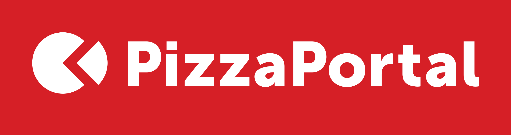 Łódź, 11 grudnia 2019 r.Informacja prasowa2 na 3 dostawy jedzenia zamawiane są przez platformy mobilneSmartfony mają coraz większy wpływ na rozwój branży zamawiania jedzenia online i coraz bardziej ją determinują. Jak wynika z najnowszych danych PizzaPortal.pl, 63 proc. wszystkich zamówień internetowych jest składanych za pośrednictwem kanału mobilnego – zarówno poprzez aplikację, jak i stronę internetową. Biorąc pod uwagę zmiany zachodzące w ostatnich latach można być pewnym, że ten trend będzie się tylko pogłębiał. Zakupy w każdym miejscuZ badań wynika, że 4 na 5 Polaków posiada smartfona i korzysta z niego na co dzień. Smartfonizacja społeczeństwa ma również wpływ na branżę zamawiania jedzenia online.– Telefon to coraz częściej pierwszy wybór Polaków jeśli chodzi o dostęp do internetu. Możliwości smartfonów stale rosną, a ich popularność wymusza na markach dostosowywanie swoich procesów sprzedażowych do kanału mobilnego. Przez długi czas główną barierą w rozwoju tego kanału były płatności za zamówienia, ale zmniejszenie obaw Polaków przy płaceniu kartą w internecie, czy też inwestycja banków w dostęp do innych płatności przez smartfony znacząco poprawiły user experience. Dzięki temu zakupy przez smartfona są tak wygodne, a czasem nawet wygodniejsze niż te wykonywane na desktopie. Dotyczy to również zamawiania jedzenia z dostawą, bo dzięki komórkom można zamawiać nie tylko z domu czy biura, ale w każdym miejscu i o każdej porze – mówi Tomasz Lipiński, dyrektor marketingu PizzaPortal.plZ danych PizzaPortal.pl wynika, że udział zamówień online, dokonywanych przez kanały mobilne (aplikacja lub strona internetowa dostosowana do smartfonów) stale wzrasta. W  ubiegłym roku stanowiły one 60 proc. wszystkich zamówień, zaś w okresie od stycznia do końca września 2019 roku – to już 63 proc. Aplikacja popularniejsza niż strona mobile, a Android wygrywa z iOS Najpopularniejszą formą zamawiania jedzenia za pośrednictwem smartfona jest korzystanie z aplikacji mobilnej – w ten sposób dokonano 35 proc. zamówień. 28 proc. finalizowało zamówienie, używając mobilnej strony internetowej, a 37 proc. - desktopowo. Platforma PizzaPortal.pl sprawdziła również systemy operacyjne urządzeń, z których użytkownicy składają zamówienia. Zdecydowanie w tej kwestii dominuje system operacyjny od Google – smartfony z Androidem stanowią 72 proc. wszystkich urządzeń, z których zamawiano jedzenie przez PizzaPortal.pl. 28 proc. udział odnotował sprzęt z systemem iOS.***PizzaPortal.pl jest pierwszym w Polsce serwisem umożliwiającym zamawianie jedzenia online. Działa na rynku od 2010 roku i skupia oferty blisko 4000 restauracji z ponad 300 miast w całym kraju.Kontakt dla mediów:Paulina Stępień, Paulina.Stepien@38pr.pl, tel. 505-313-324Martyna Solińska, Martyna.Solinska@38pr.pl, tel. 502-690-101Desktop37%Mobile web28%App35%Android72%iOS28%